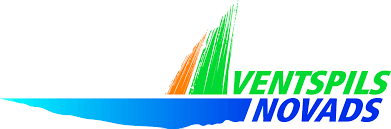   S A C E N S Ī B U  P R O G R A M M AS  			       		                            PROJEKTS	16.03.2023.								Ugāles manēža	10.00		Tāllēkšana	 		Zēni 1. plūsma	10.50		Tāllēkšana			Zēni 2. plūsma	12.00		Tāllēkšana			Meitenes		10.00 		60 m/b	         		Meitenes10.15 		60 m/b			Zēni 	10.30 		60 m				Meitenes	11.10		60 m	 			Zēni	11.50		60 m   Fināls	 	Meitenes11.55		60 m   Fināls		Zēni12.40		Lodes grūšana 		Meitenes13.30		Lodes grūšana		Zēni	12.45		300 m				Zēni13.00		300 m				Meitenes	13.10		1000 m			Meitenes 		13.15		1000 m			Zēni	13.00		Augstlēkšana		Zēni, meitenes